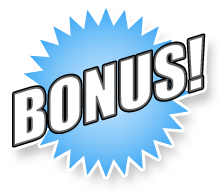 Science is everywhere!  The process of science allows us to know more and more about the world(s) around us and within us.  To encourage and nurture the curious mind, bonus points may be available for any or all of the following options:1.  Science in the NewsWrite a short summary of a newspaper or magazine article having to do with some branch(es) of science.  The article must have been published within the quarter.  Internet articles will be accepted from scholarly sources (Wikipedia.com and Ask.com are not acceptable).  Clip the article to the completed cover sheet available on the class webpage.Points:  For every 3 completed, you may receive 1% on your quarter grade.Note:  You may turn in a maximum of 3 articles per day during your class period.2.  Science outingWrite a 3-paragraph typewritten paper describing a recent (within the quarter) outing that brought you a greater understanding of science.  Attach a brochure if possible.Paragraph 1	Describe the outing in detail.  Include the date, time, and place.  How long were you there?  With whom did you visit?Paragraph 2	What did you like best?  What did you learn about some area of science that you didn’t know before your visit?  Would you recommend the outing to your classmates?  Why or why not?Paragraph 3	Suppose you wanted to make this kind of outing a career in your future.  What kinds of science would you need to know?  Is there anything you can do while you are your age to learn more about this place?Points:  For the completed outing paper, you may receive 1% on your quarter grade.3.  Science FairThe science fair will take place in January, 2018, at St. Timothy’s.  Participation is not required for 5th graders.  If you would like to participate, the 5th grade science teachers will be available for guidance and support.Points:  A science fair project will receive a maximum of 5% on your 3rd quarter grade.There is a maximum of a 5% bonus available each quarter.  Points accumulated beyond 5% will be added to the next quarter with the exception of Q4.Due dates:Q1		Turned in by October 5th   Q2		Turned in by January 4th  Q3		Turned in by March 15th  Q4		Turned in by May 24th Revised 8/2018